相模原市立田名北小学校　　　　　　　　　　　　　　　令和5年　4月発行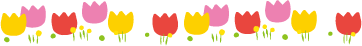 相  　談 　 室　  だ　  よ　  り青少年教育カウンセラー☆保護者の皆さまへ　ご入学、ご進級、おめでとうございます。田名北小学校を担当させていただきます、青少年相談センターのカウンセラーです。どうぞよろしくお願いいたします。新しいクラスになって、お子さんのご様子はいかがでしょうか。何かお気づきのこと、ご心配なことがありましたら、些細なことでも構いませんので、相談室をご活用いただけたらと思っています。不登校、登校をしぶっている、発達に関して気になることがある、友人関係、子育ての中での不安、いじめ、家族関係、気になる行動がある･･･など、相談の最初の窓口としても、相談室をご活用ください。相談にお越しの際は、あらかじめ、ご予約いただければと思います。ご相談いただいたことに関して、秘密は守られますので、安心してご利用ください。相談室の開室曜日と時間　毎週火曜日、午前１０時から午後５時まで相談室の場所　にこにこルーム　（2階　放送室の隣にあります。）相談室の予約方法　＊基本的に、ご相談は予約制になっています。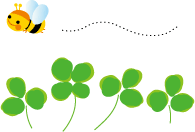 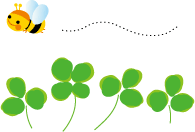 　１．　担任の先生を通じて予約する　２．　田名北小学校に電話して予約する　　　　　　田名北小学校　042-761-2627「カウンセラーとの相談の予約をとりたい」と伝えてください。　３．　相談室直通の電話で予約する　　相談室直通電話　042-761-3047相談室直通電話は、カウンセラーが勤務している火曜のみ繋がります。ご注意ください。火曜、相談中や、カウンセラーが相談室を空けている時間は、相談室直通電話は留守番電話になっています。メッセージを入れていただければ、折り返し、お電話をさせていただきます。✿カウンセラーの自己紹介✿こんにちは。田名北小学校を担当させていただくようになって、六年目になりました。子どもたちが日々成長していく姿を一緒に見守らせていただけること、とてもうれしく思っています。話すということで、ほっと一息つけたり、すっきりしたりすることもございます。お気軽に相談室をご活用いただけるとうれしいです。どうぞよろしくお願いいたします。